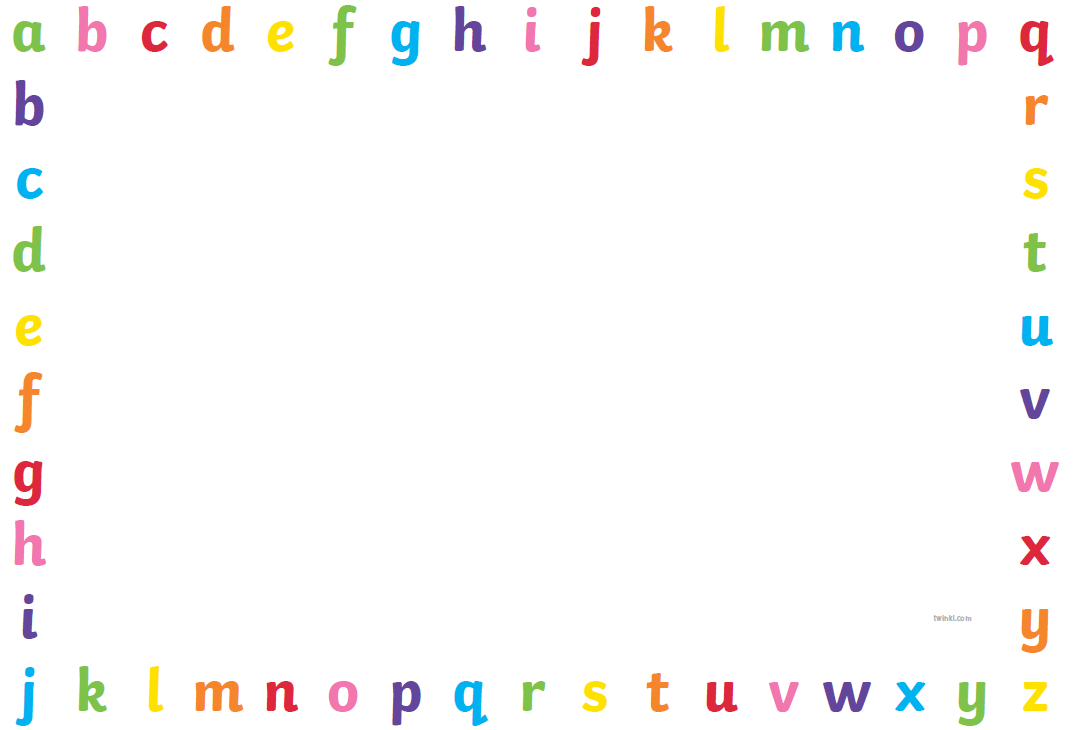 gavehadheheronmadelet’shissheplayonesatyeswassaidI